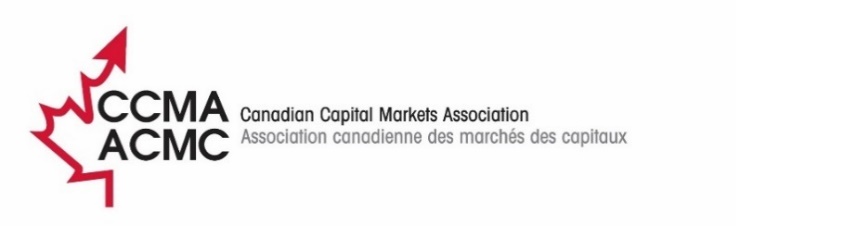 T+1 Communications and Education Working Group (CEWG)Proposed AgendaTuesday, December 12, 2023 – 11:00 a.m. ET/9:00 a.m. PTWelcome, introductions	AllDraft minutes of October 10 CEWG Meeting (Attachment 1)	MembersReview/approveReview matters arising from minutesNew T+1 news/information	Members/CCMAMember/association updates	MembersCanadian update	StaffU.S. update	StaffMexico update ACSDA committed to May 27	StaffInternational news	Members/StaffEvents/articles/other communications/education updates	StaffFor review, amendment, approval	MembersDraft 3 of FAQ re how/when mutual fund settlement dates will be known(Attachment 2)  For discussion	MembersKey message for CCMA announcement re final NI 24-101 rule releaseHighlight 3:59 and transitional start collecting, collect/tract  on own clienstCsa will look at monthly basis off if miss 2 quarters so nothing until 2025Star end of JulyCCMA T+1 Technical Update topics (StateStreet?, Northern Trust?, Kyndryl? IFDS?; CDS testing; status of marketplaces going to hourly batches; mutual fund FAQ and (if available) mutual fund company intentions; ValueEx Survey; TMX securities lending in testing?; asset list; other? Rule 3:59 and transitionUpdating Communications Plan for 2024 – consistent messaging to clients  smooth and informed migration informed engaged preparedphased approach; focus on testing and simulation – reach .Other issues as raised	MembersNext meeting (January 9)	MembersAttachment 1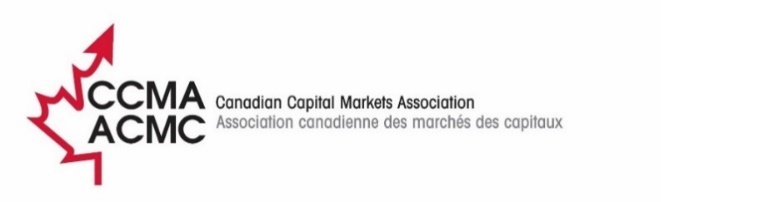 Draft November 21, 2023 CEWG MinutesWelcome, introductionsThe meeting was called to order and members were encouraged to put their and their organization’s names into Zoom.Draft minutes of the October 10, 2023 CEWG meeting The draft minutes of the October 10 CEWG meeting were accepted.  Barb reviewed outstanding action items and a number were closed.New T+1 news/informationMember updates:  Pat provided an update on the status of addressing ETF unit creation in the primary market; ETFTF members appeared close to an agreement on how to address the issue with the regulators.  Matt mentioned an upcoming (December 1) FMFD meeting at which he would be raising a number of mutual fund issues raised and probing for T+1-related concerns that his members may have. Kim said that CIBCMellon’s client event, being held the following day, was planned for 20 or so expected guests.  Interest was considerable, and so 70 or so were now registered, with NI 81-102 Investment Funds being of considerable interest.Updates – Canada:  Keith provided updates on expectations regarding fail rates after May 27, 2024 (likely up for a period, but not desirable) and CDS’s recall portal (at a flat $300 monthly fee, it’s affordable even for small participants but take-up is slow).  Jason noted that smaller pension funds relied on external management; in answer to a request, he agreed to follow up with CAAT’s custodian.  An outstanding action item related to buyside liquidity needs and whether this was still considered an issue; Barb agreed to follow up with Ahren.  Keith also mentioned that CDS’s testing was ready to start in January.Updates – U.S.:  Keith said that testing cycles in the U.S. were reportedly continuing smoothly.  He reiterated that a rumour that the May implementation date would be delayed was still circulating, but any firm deciding to slow development and testing efforts should be aware of the consequences of not being ready.  Barb mentioned that there was no formal industry go/no-go date as the SEC, but that the CCMA’s third survey – readiness – would provide an indication.Updates – International:  Keith had attended an IIAC-organized session on India’s successful move to T+1, completed earlier in the year.  On a positive note, it did not appear that there were any challenges that Indian counterparts faced about which Canadian participants weren’t already aware of and preparing for.Event/article/other communications and education updates: Nov. 30, Keith at CIRO/Conduct, Compliance, and Legal Advisory Section (CCLS)Dec. 5, Keith at ACSDA with speakers from Mexico, Canada, U.S.For review, amendment, approvalBarb asked members to provide comments on the draft FAQ re how/when mutual fund settlement dates will be known.  She noted that National Bank Investments had announced that all its funds (excluding those managed for third parties) were moving to T+1 and ideally this would encourage a number of other fund companies to announce.For discussionMembers discussed newsletter topics for the November 30 Time to Talk T+1 newsletter. There was agreement that the mutual fund FAQ would not be included in this issue.Member discussed the draft messaging to issuers aimed at trying to avoid, if possible, corporate actions (especially complex ones) around T+1 transition time.  Halyna asked when notification of issuers was expected as her firm was discussing coordinating communications, and she suggested optimal timing .  Members agreed that despite T+1’s additional complexity, formal contact with issuers by TMX and others should probably have maximum affect at about six weeks or so before May 27 so that avoiding the critical period remains front of mind.  Barb agreed to provide the draft to CDS/TMX staff with timing comments for their use.Other issues:  None raised.Next meeting:  The next meeting was scheduled for December 12th and there was a brief discussion of whether to proceed with the next meeting (three weeks away) or defer it until the first January meeting.  It was left that if nothing new emerged and comments on outstanding items could be done by correspondence, then the December 12 meeting might be cancelled – decision deferred.The meeting was adjourned.Attachment 2Draft  FAQ – How Will Mutual Fund Settlement Dates Be Known?Because regulators aren’t  mutual funds to move to next-day (T+1) settlement as of May 27, 2024, how will advisors and clients know whether funds must be paid for two days after a purchase (on T+2 as they do now) or a day earlier (T+1), once T+1 becomes the standard settlement cycle for debt equity on that date?How to communicate that some T+2 funds will not move to T+1 while other  of the market will move to T+1, is still being worked out.  As well, because the move to T+1 is optional for fund managers, individual firms may take different approaches to deciding which funds will move/not move to T+1, how to communicate this, and when. are mutual funds (and other securities) that do not settle on today’s standard T+2 cycle now (while currently 90% of products processed through Funderv settle on T+2, 8% settle on T+1 and 2% on a T+3 or longer basis), however, these are proportionally few because at present the mandated standard securities settlement cycle in Canada is T+2 for all securities, including mutual funds, except the very small percentage that settle on a ‘special terms’ basis, i.e., on other than the standard cycle.  The very large majority of funds, as well as debt and equity securities, have settled on the same cycle for decades, so clients have been able to sell an ETF, stock or bond, and buy a mutual fund – or vice versa — the same number of days after a transaction with problems.  his is changing as of May 27, 2024.  Starting on that day, dealers, advisors, and their clients will have to navigate a situation that, while occurring today, happens rarely enough as to be manageable.Expect if FS didn’t let sell T+1 if buy T+1Para 2 8% curr settle on T+1 [debt mkts]; big issue is how they can find settlement dateShould banks say to fund managers we’re focussing on T+1 – has been discuss at some firmsIFIC’s role – don’t set standards; dealers – training  advisors to be aware and consider settlement what’s cash and available; FS not anything; regulators standoffish and not taking a stronger role, communicate to fund and inv assn about what they could expect What are the implications of this one-day settlement mismatch for clients, advisors, fund managers, dealers and their service providers? After North-American markets move to T+1 settlement in May 2024, a client who wants to sell a mutual fund in Canada to buy an ETF, stock, or bond will have to pay for their purchase on the next business day (T+1), while proceeds of the mutual fund they are redeeming may only be received  day  (T+2).A mismatch means that a client will have to hold more in lower-earning money-market funds that settle on T+1, have extra non-earning cash on hand, or borrow short term.Advisors recommending a T+2-settling fund will also have to be able to manage/monitor the money coming in.It is likely that a settlement cycle that differs from the standard market cycle, could lead to delays or costs for a client later wanting to redeem a fund to buy an ETF, stock or bond instead, would be considered a material fact that must be disclosed to clients.The first time a client is inadvertently charged for a one-day overdraft that they didn’t expect, because the ETF or other non-fund security settles on T+1 and the fund redemption occurs on T+2, could contribute to the end of that business relationship unless the advisor/dealer chooses to absorb the cost  A number of dealers may choose to manage the cash for the one-day mismatch for clients (and advisors) because the ould be relatively smallven during the 2008-2009 market turmoil, international funds only 2%-3% net redemptions on a weekly basis and corresponding less daily. With the possible exception of funds with a concentrated number of unitholders, the funding cost risk could be seen as small for at least largefirms A number of firms are prepared to accept as a cost of doing business if the cost can be offset by savings from operational efficiencies.Given the existing choice of funds, many advisors will not see a need to consider funds settling on T+2.It is unclear whether fund companies will shift the settlement-cycle verification burden onto the advisorto check whether some mutual funds recommended will in future settle on T+1 or stay at T+2, especially if an advisor must only enter two or three lines into a system, push a button, and the T+1 is done compared to undertak additional steps (possibly an additional signature to disclose later proceeds availability at redemption, manage/monitor for cash, etc.).ome industry experts these factors may pressure clients to ask for — and dealers and advisors to focus  on — T+1-settling funds,  funds on the dealer’s shelf. What are the options to communicate to advisors those funds that will remain on a T+2 or longer cycle While the  will be market-driven, the following solutions have been being considered (to a greater or lesser extent) as options for enabling advisors and retail investors to find out if a mutual fund will continue to settle on T+2 or move to T+1 as of May 27, 2024.When will we know which funds will move to T+1, and which won’t?This is not known.  to try and get a sense of what different companies’ plans are In the meantime, one firm has shared that 100% of its funds will move to T+1, and this may encourage others to announce their intentions. Fund managers may declarefurtherongoing communication. More information will follow as known.AgreementsAgreementsMembers accepted the draft minutes as written.Action ItemsAction Items#DescriptionWhoStatusContact Ahren as to whether buyside liquidity issues, raised early on, remained of concern within the buyside communityBarbFollow up with CAAT’s custodian regarding transition issues, including any concerns around liquidity around transition timeJasonDoneProvide comments to Barb on the draft issuer and mutual fund draft documentsMembersReceivedProvide final draft of issuer ‘heads-up about May 27’ bulletin to TMX for use with issuers, their advisors, other marketplaces and transfer agentsBarbDoneFrom preceding meetingsFrom preceding meetingsFrom preceding meetingsFrom preceding meetingsDraft a short article for FTF News on Canada’s readiness for T+1 for submission in late November.BarbDoneArrange discussion among Paniz, Matt, Christine, Pat Yianna, Alexandra, and David regarding communication of relevant fund-related information re settlement dateBarbStill hoping to find a date!Extend media outreach once more concrete information is availableCEWGYianna and AlexandraDraft article for CIFPBarbAwait answers on mutual funds before drafting Meeting AttendeesHectorTorizAMFMichaelGiancursioBMOOlgaSvistounBMOIrisTrotmanBMOJasonDearBNSMauro LaganaCBAPatDunwoodyCETFAHalynaFenkanyn-HawryshkoCIBCKimWeltonCIBC MellonGuylainePaquetDesjardinsMatthewLatimerFMFDChristineHarmincIFICFrankLacroceOSCJasonLauPIAC/CAATJudith MarceloScotiaIrinaIssakovaTDAMLTKeith EvansCCMABarbAmsdenCCMAOptionProsConsIndividuals directly access a detailed list of funds and settlement dates on the Fundserv websiteAlready possible; freeNot intuitive, quick or easy for advisors or clientsIndividual firms develop an internal solution (a number of dealers may look to find a way to give some clarity and visibility to those 3%-5% of more tech/operations-savvy advisors that have clients who are more interested in exotic, and so longer-settling, funds)May be relatively little developmentUnlikely to address client/advisor need for speed and Compliance desire for accuracy/ certainty; cost may not be justified by usageFundserv or a third party could extract a list of just the fund name, ID, and settlement date from the Fundserv database and make it availableLikely relatively straightforward, cost-effective, and achievable by May 27, 2024 Unlikely to address client/advisor need for speed and Compliance desire for accuracy/ certaintyFund managers could include the settlement date in their fund prospectuses filed with and available on SEDARNoneNot practicable as the prospectus is rarely readFund managers could add the settlement date to the Fund Facts document sent to clients before a purchaseSelf-serve or sending Fund Facts electronically is already in placeFund Facts layout is highly regulated and to change this would take time; effort to update Fund Facts would likely be unappealing to fund managers; doesn’t address client/advisor need for speed or Compliance wish for accuracy/certainty a short code (say T2) to fund code  of funds remaining on T+2Easier for advisors and self-serve clients Would require industry agreement and training; development for adding digits to existing codes not scoped; competing high-priority regulatory projects at Fundserv, firms, and service providersOther?